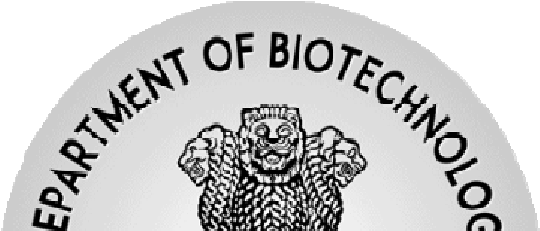 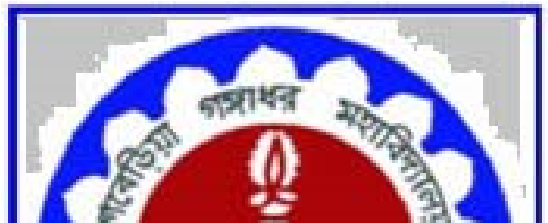 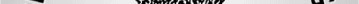 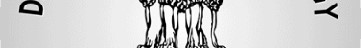 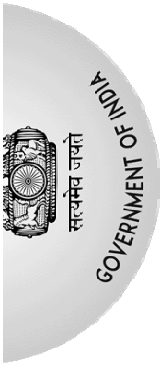 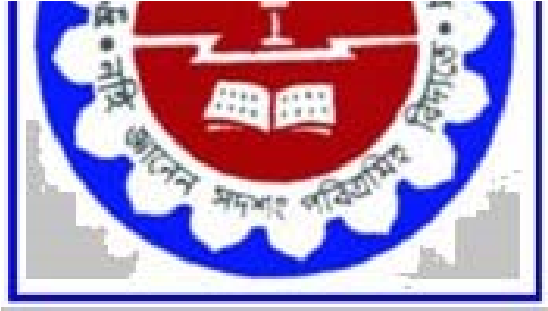 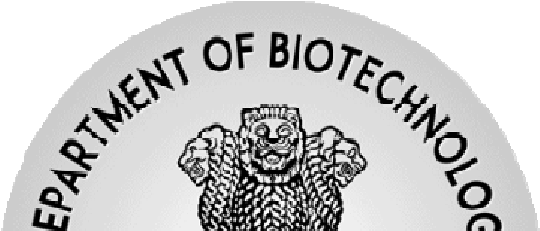 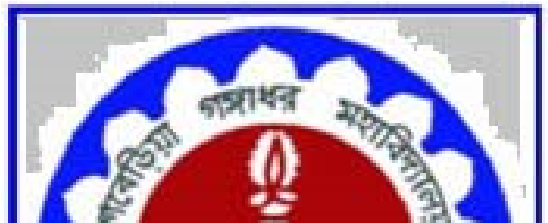 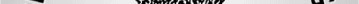 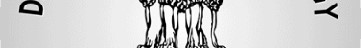 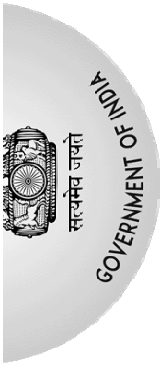 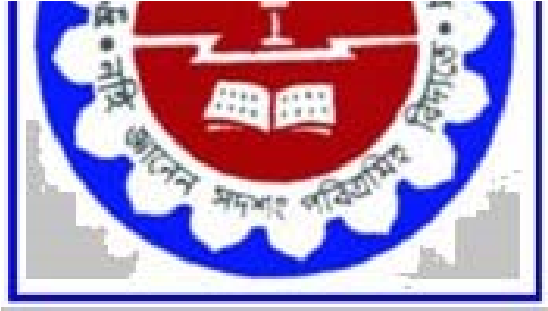 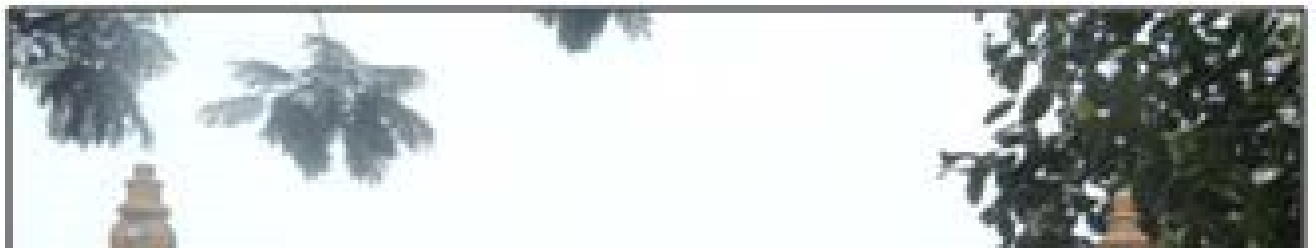 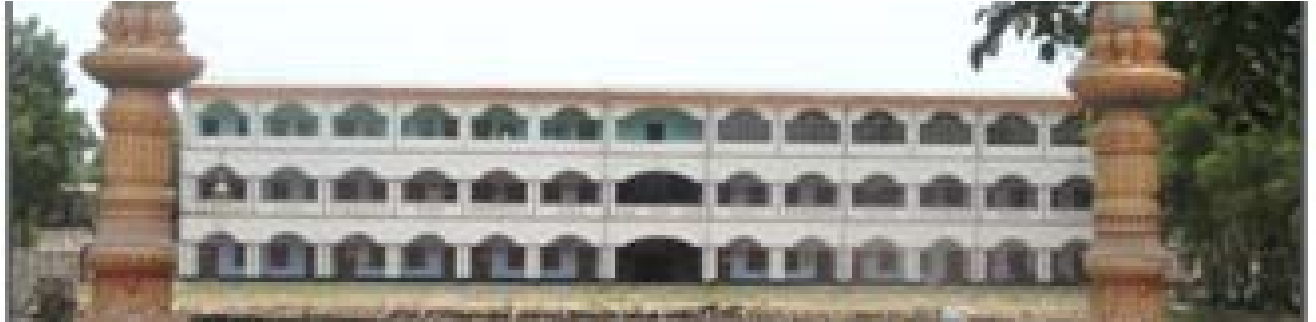 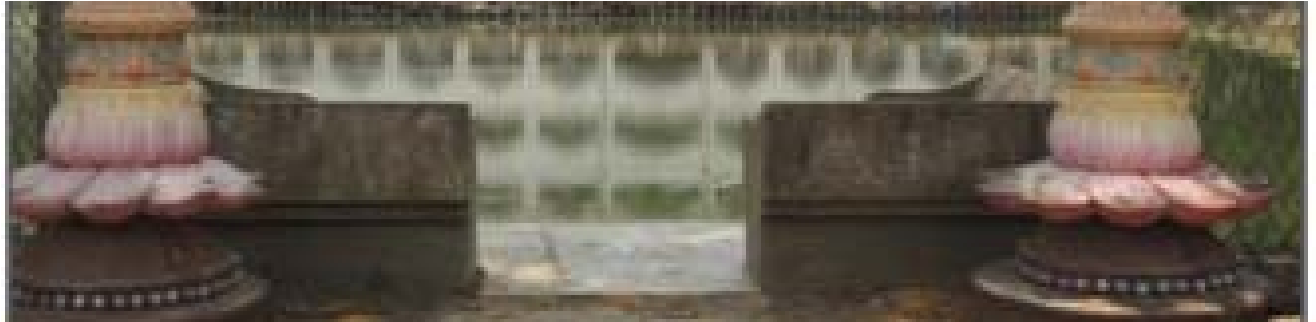 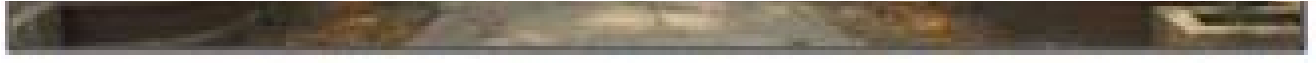 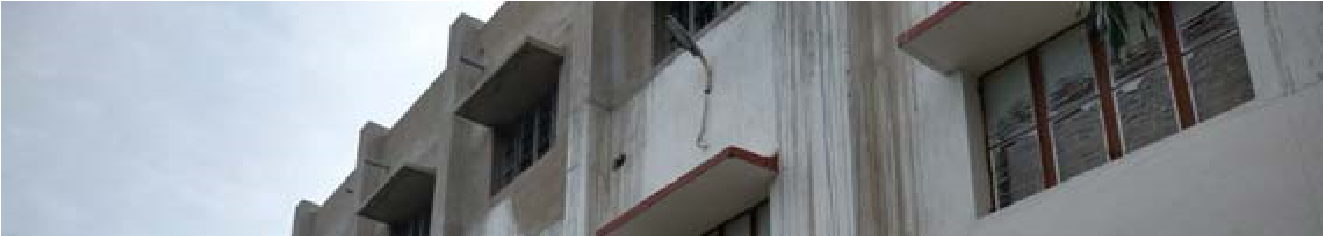 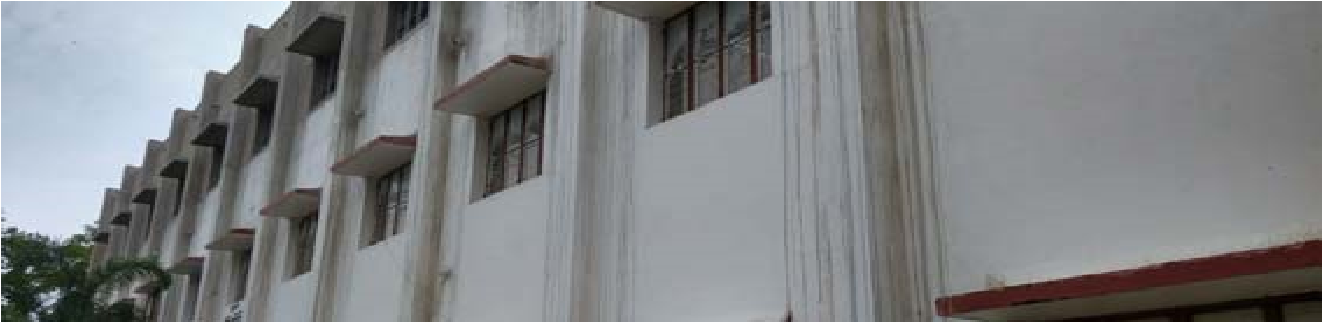 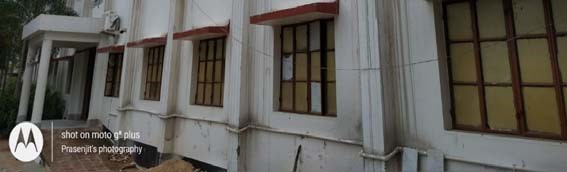 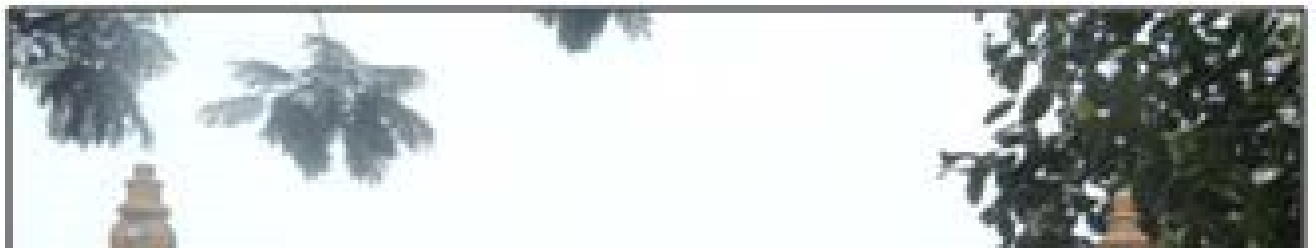 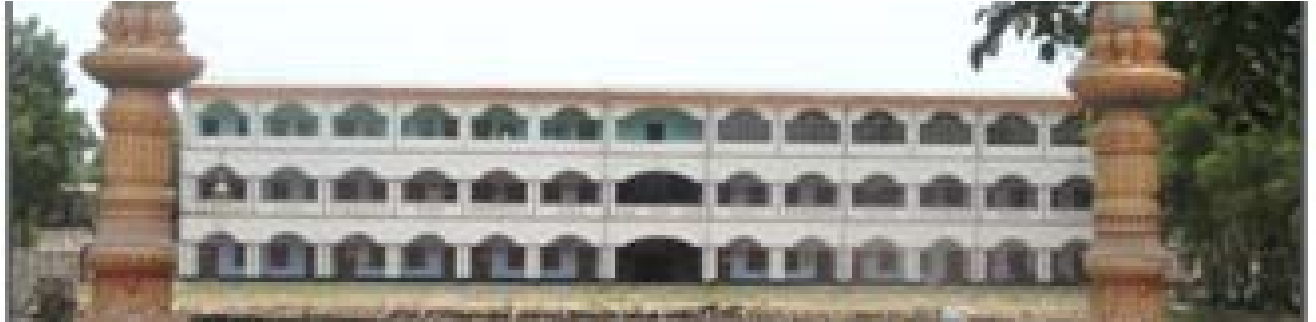 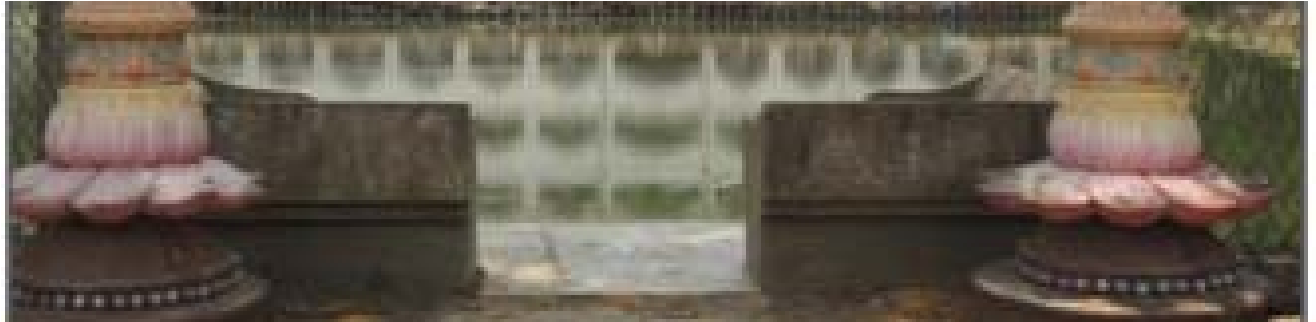 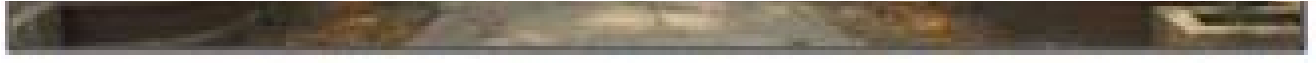 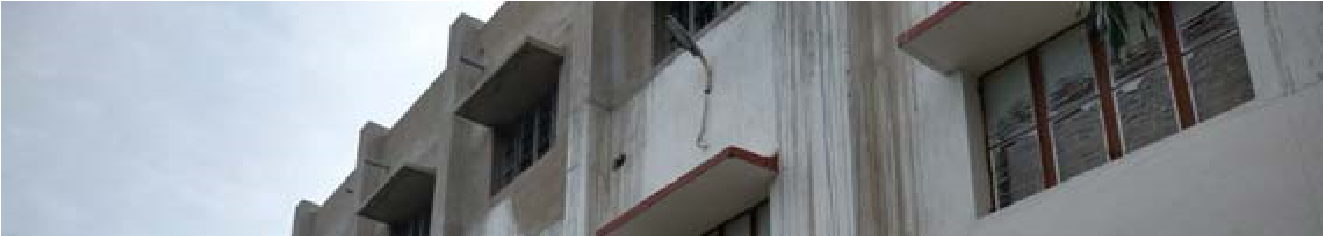 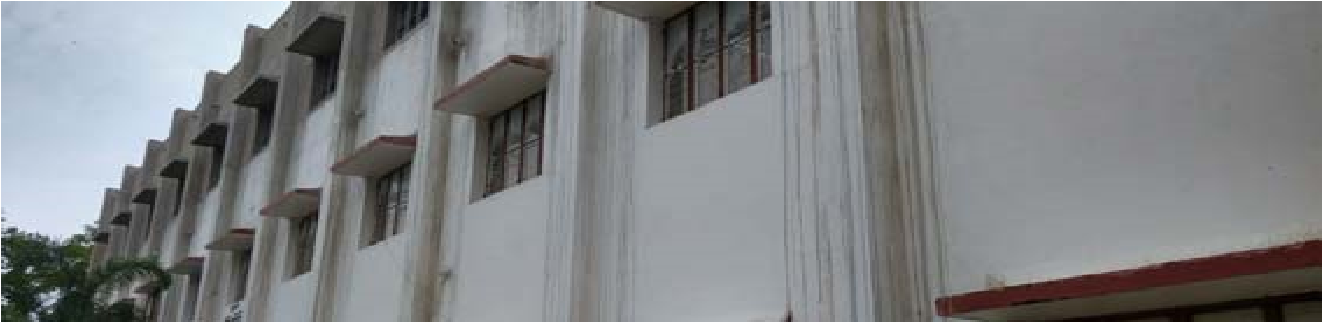 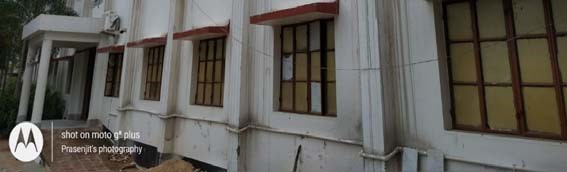 PARTICIPANTS: Faculty members 	Mode of Program including Librarians, Research Scholars 	OFF-LINE and PG studentsResource Persons, Theme of presentation & Tentative Dates1.Dr. Shyamal Kumar Mondal, Professor, Dept. of Applied Mathematics with Oceanology and Computer Programming, Vidyasagar University. Theme: Software, 20/06/22 2.Dr Pritha Bhattacharjee, Asst. Prof. Department of Environmental Science, University of Calcutta. Theme: Environmental Research, 21/06/223.Dr. Pijush Kanti Tripathi, Officer-in-Charge, Haldia Government College, Theme: CAS, 22/06/224.Apurba Kumar Chatterjee, Technical Manager, Good Earth Enviro Care, Narendrapur, Kolkata. Theme: Environmental Pollution Monitoring, Management & Research, 23/06/225.Prof. (Dr.) Pradipta Kumar Mishra, Principal, Yogoda Satsanga Palpara Mahavidyalaya. Topic: An Effective Teacher in Higher Education for 21st Century, 24/06/226.Sri Amiya Kumar Kalidaha, Senior Scientific Officer, Department of Science and Technology & Biotechnology, GoWB, Kolkata. Theme: IPR, 25/06/227.Prof. (Dr.) Nandan Bhattacharyya, Principal, Panskura Banamali College, Theme: Innovative Research ideas, 27/06/22